Maiatzak 11-17 astea – Semana 11-17 de mayo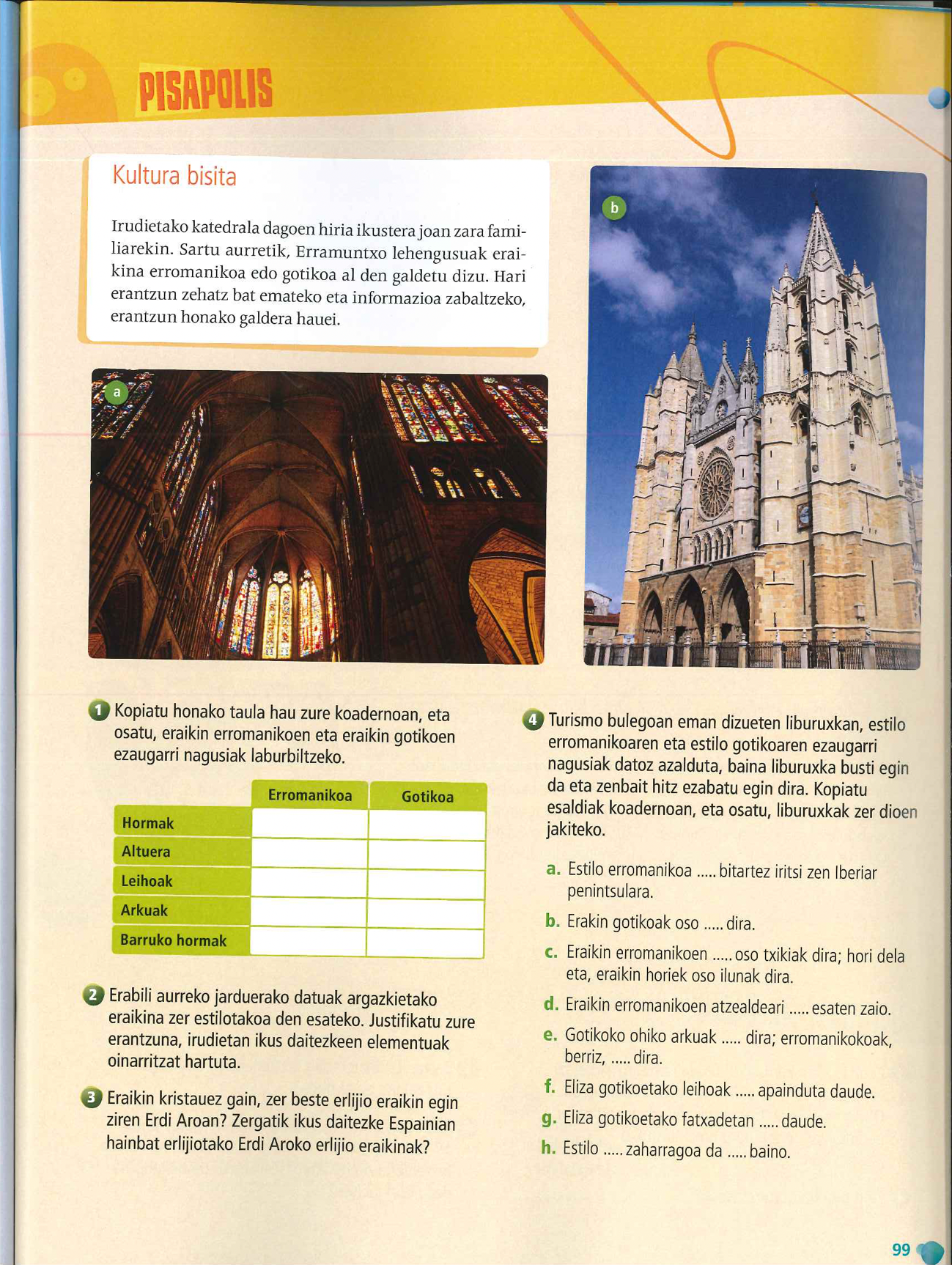 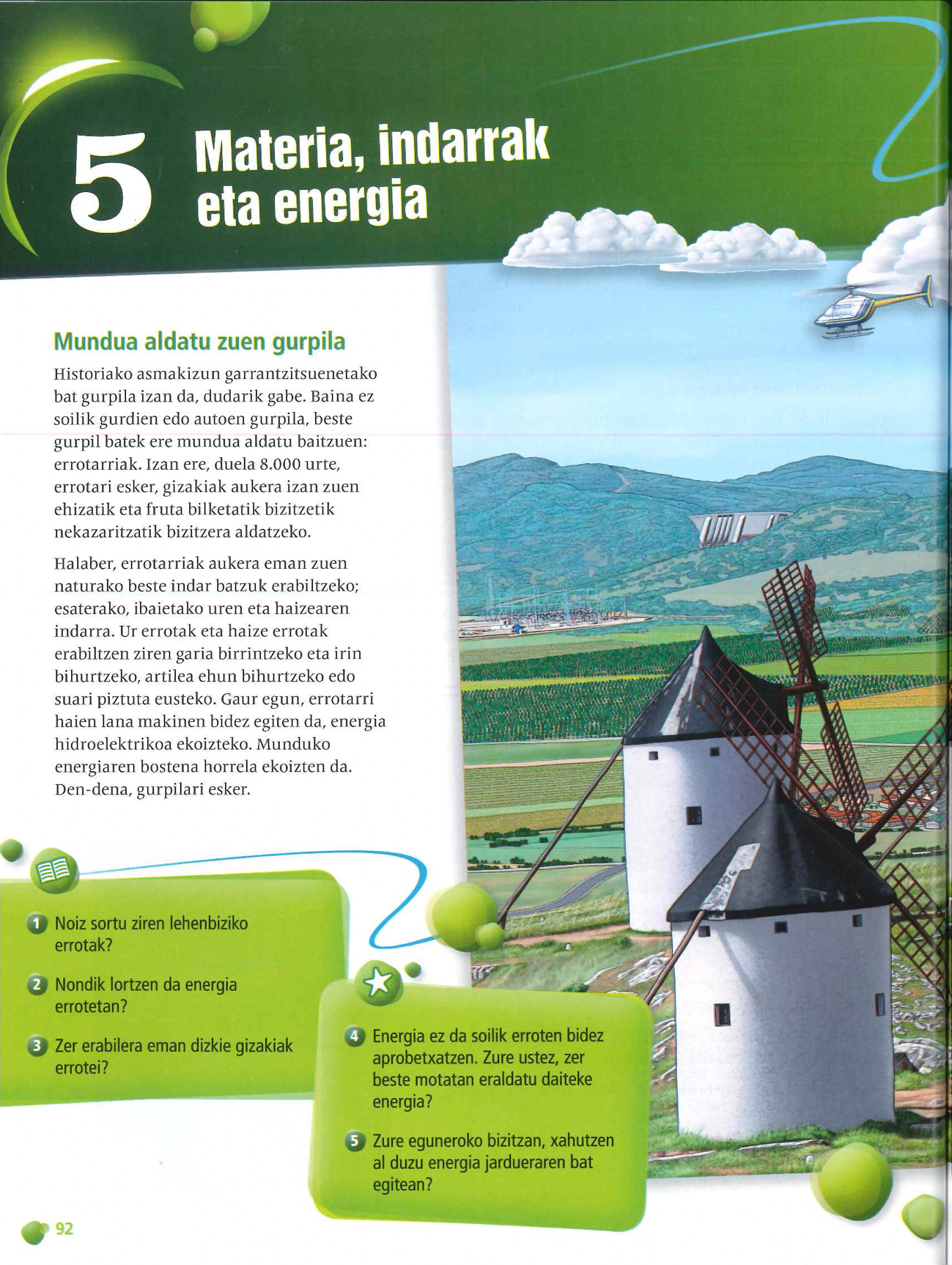 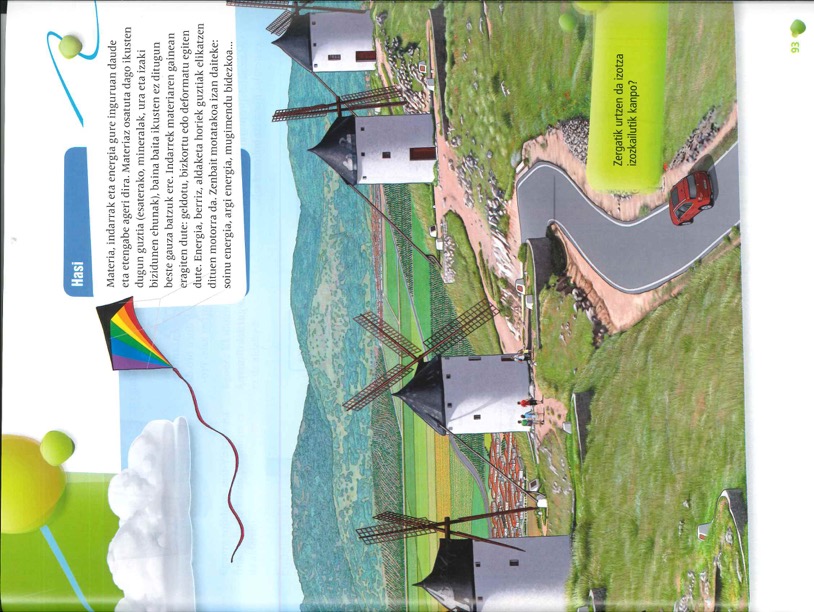 MAIATZAK 18-24 ASTEA – Semana 18-24 de mayo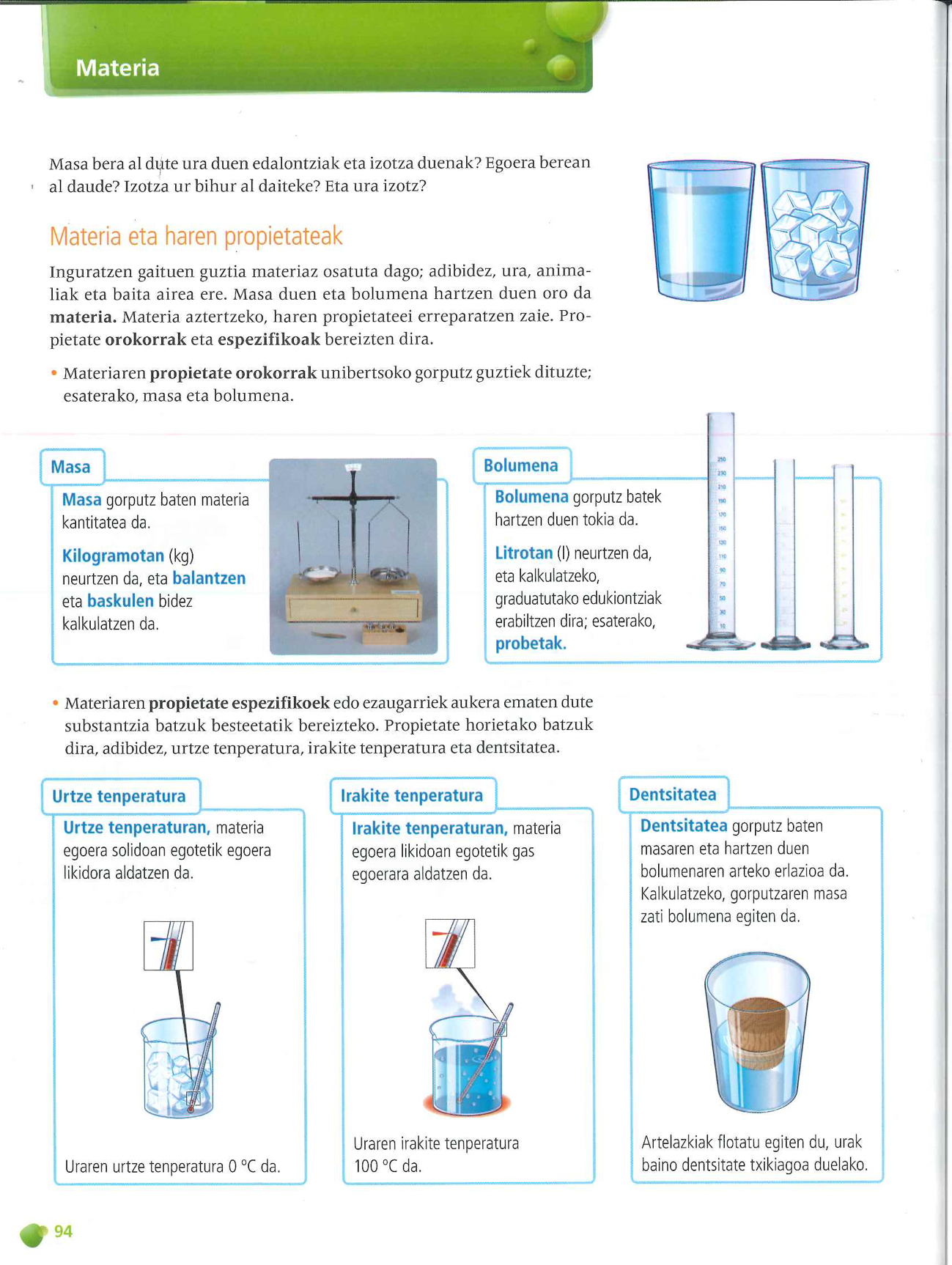 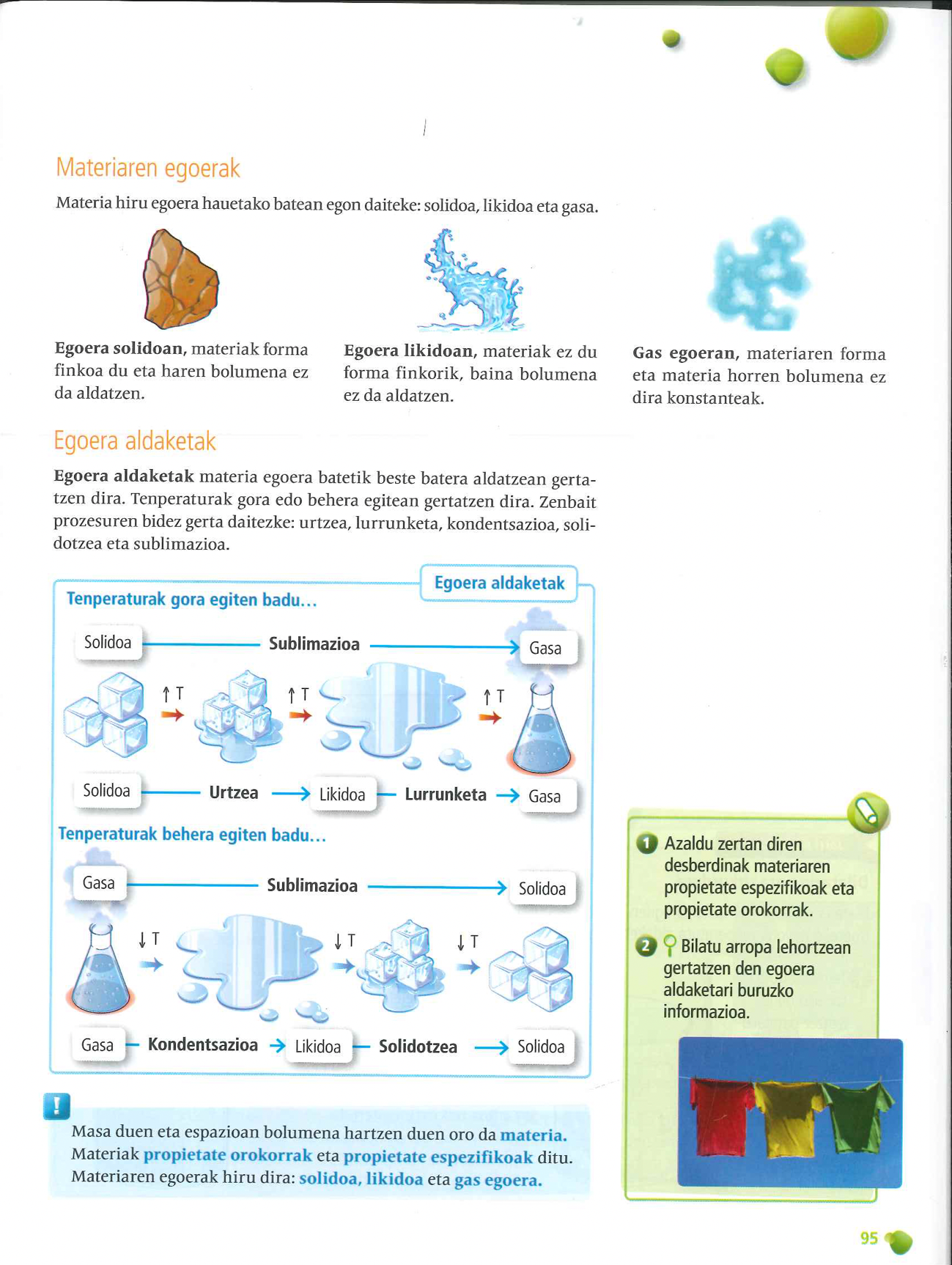 LENGUA CASTELLANAHola equipo! Aquí seguimos con el txostena de clase, ¡nos queda muy poquito para acabarlo!Os envío unas poquitas tareas y teoría para que podáis realizarlas.RESUMEN DEL ULTIMO TEMA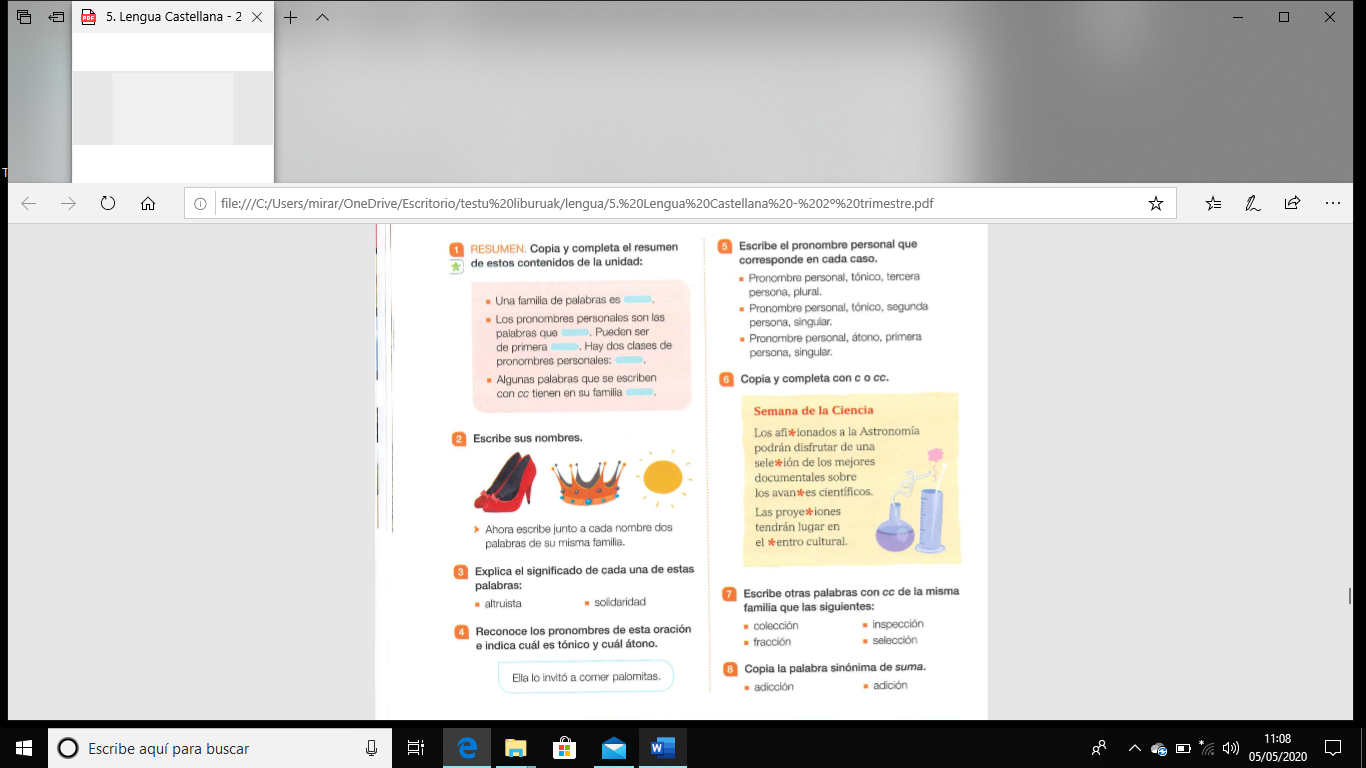 ¿ recuerdas lo que es un sinínimo?¿ recuerdas lo que es un antónimo?¿ Recuerdas que son las honomatopeyas?¿recuerdas la diferencia entre palabras simples o compuestas?¿ Y que son las palabras primitivas?Ahora vamos a leer un pequeño cuento, y después realizaremos las actividades.Si hay alguna palabra que no entiendes, márcala y me lo dices, para poder hacer un diccionario de palabras desconocidas.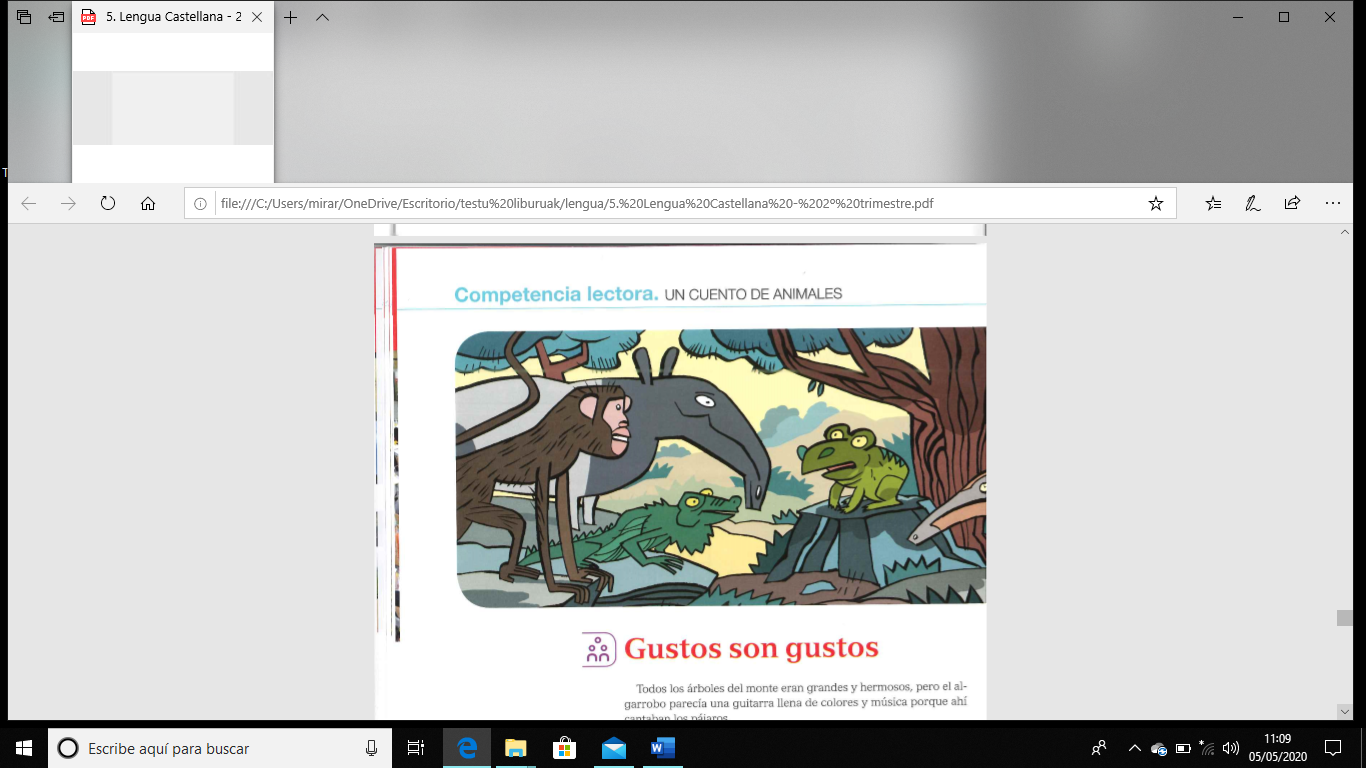 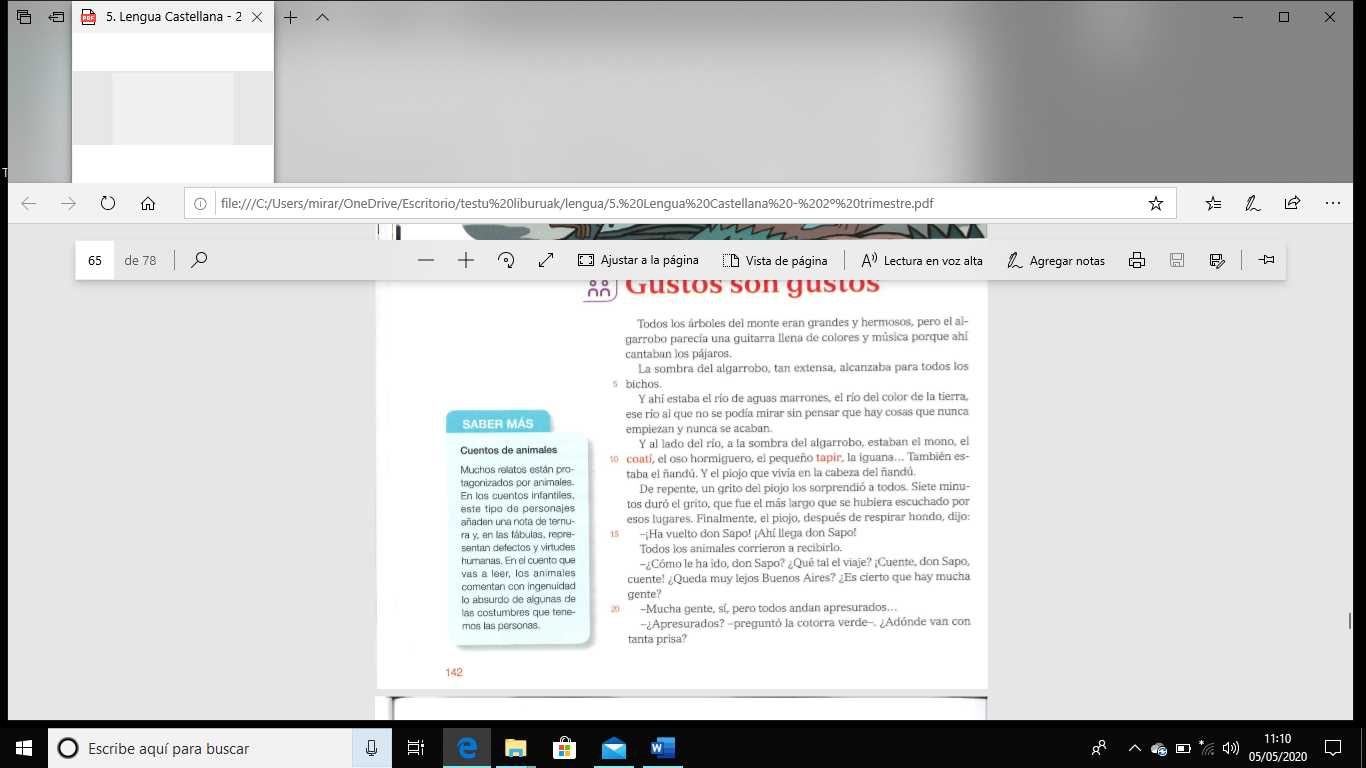 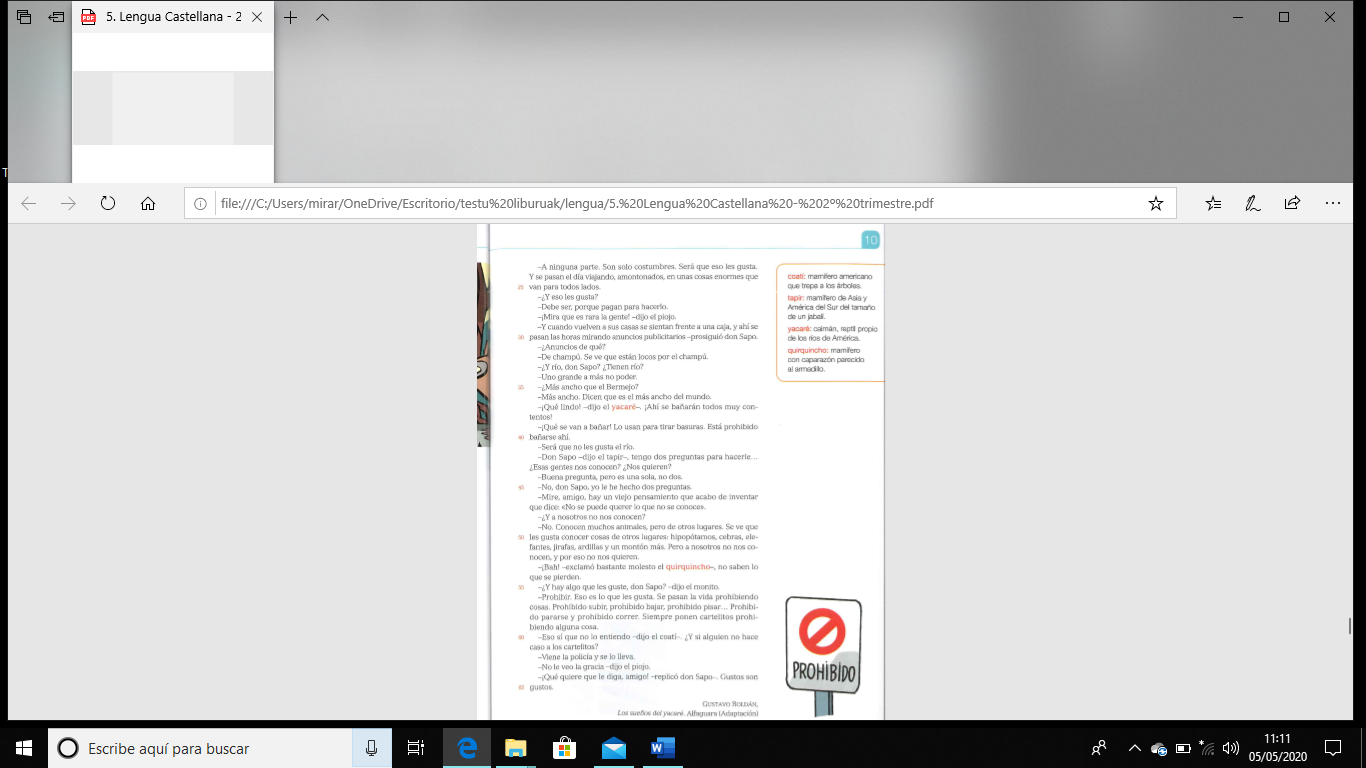 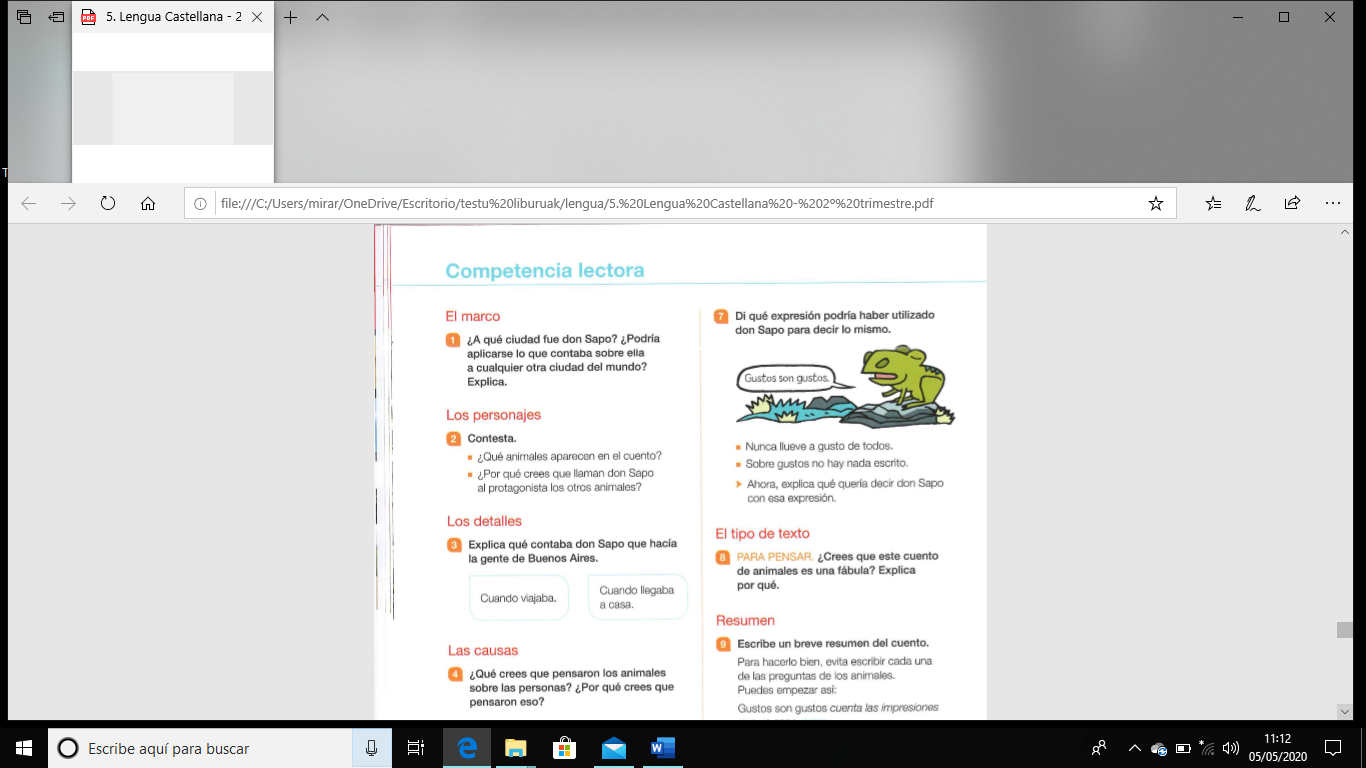 ACTIVIDAD:¿ Puedes escribir un breve cuento en el que los personajes sean animales, pero utilicen frases de nuestro día a día? Por ejemplo, las que usáis en familia, en el colegio… No hace falta que sea largo, pero recuerda utilizar Mayúsculas, punto, coma, ortografía correcta ( uidado con la B, V, C, LL…) y sobre todo, buena letra!______________________________________________________________________________________________________________________________________________________________________________________________________________________________________________________________________________________________________________________________________________________________________________________________________________________________________________________________________________________________________________________________________________________________________________________________________________________________________________________________________________________________________________________________________________________________________________________________________________________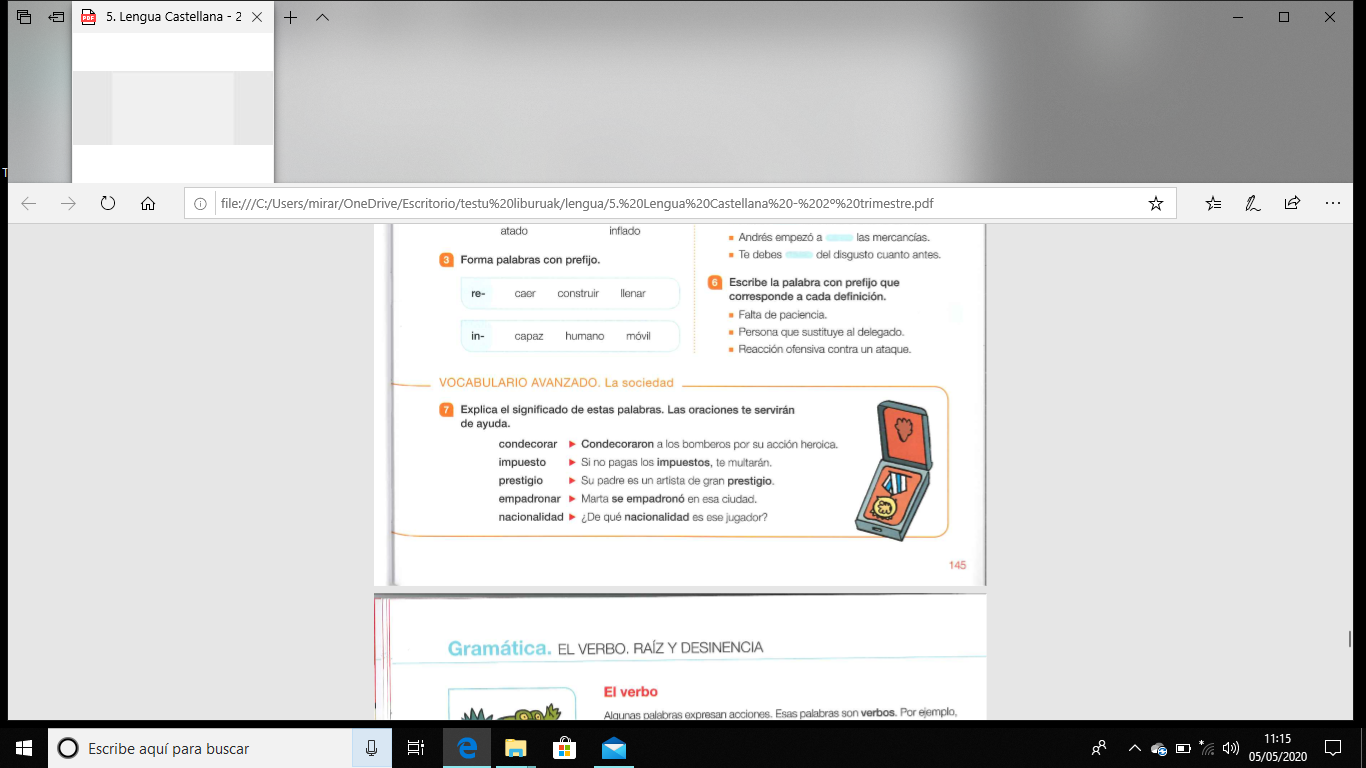 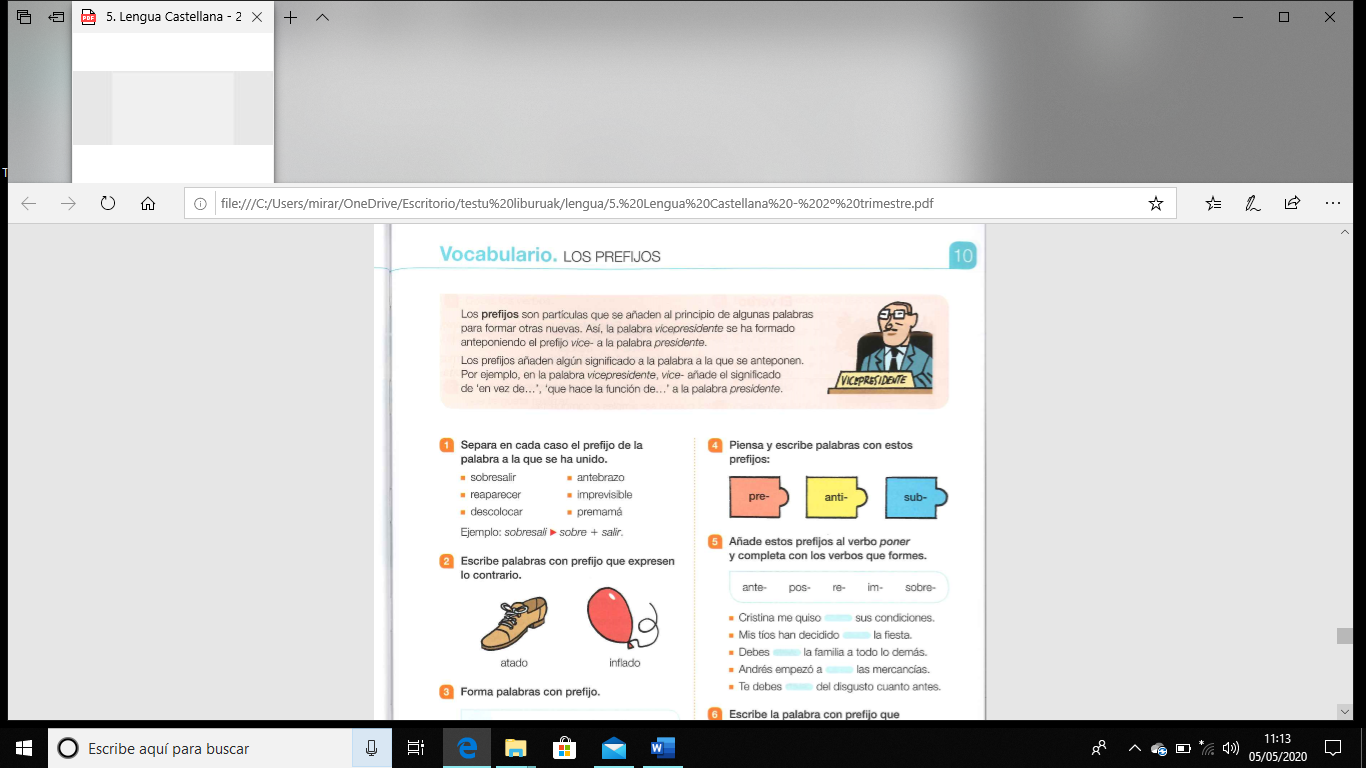 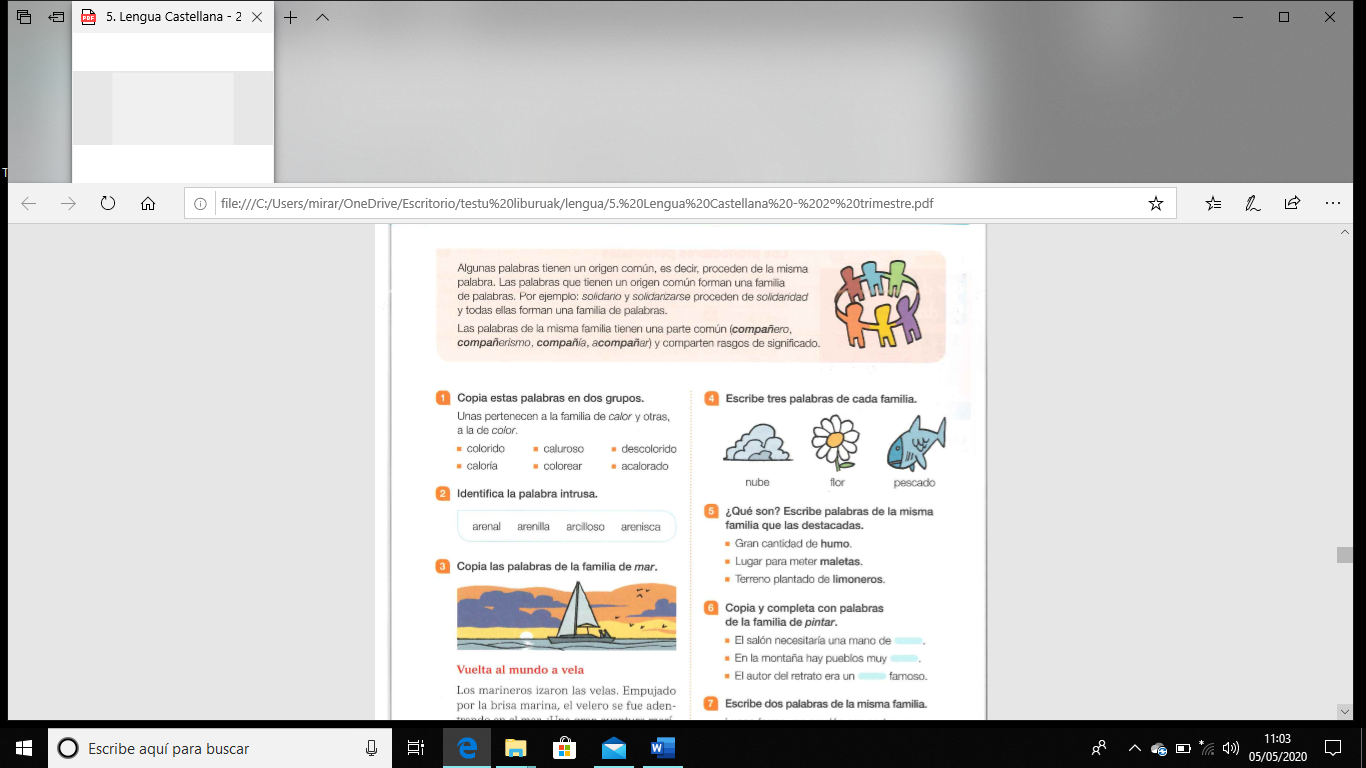 POR ÚLTIMO HAZ UN BREVE RESUMEN O ESQUEMA SOBRE LOS PRONOMBRES.Lo trabajamos la semana pasada en el blog, vamos a comprobar que recuerdas!MATEMATIKA – MATEMÁTICA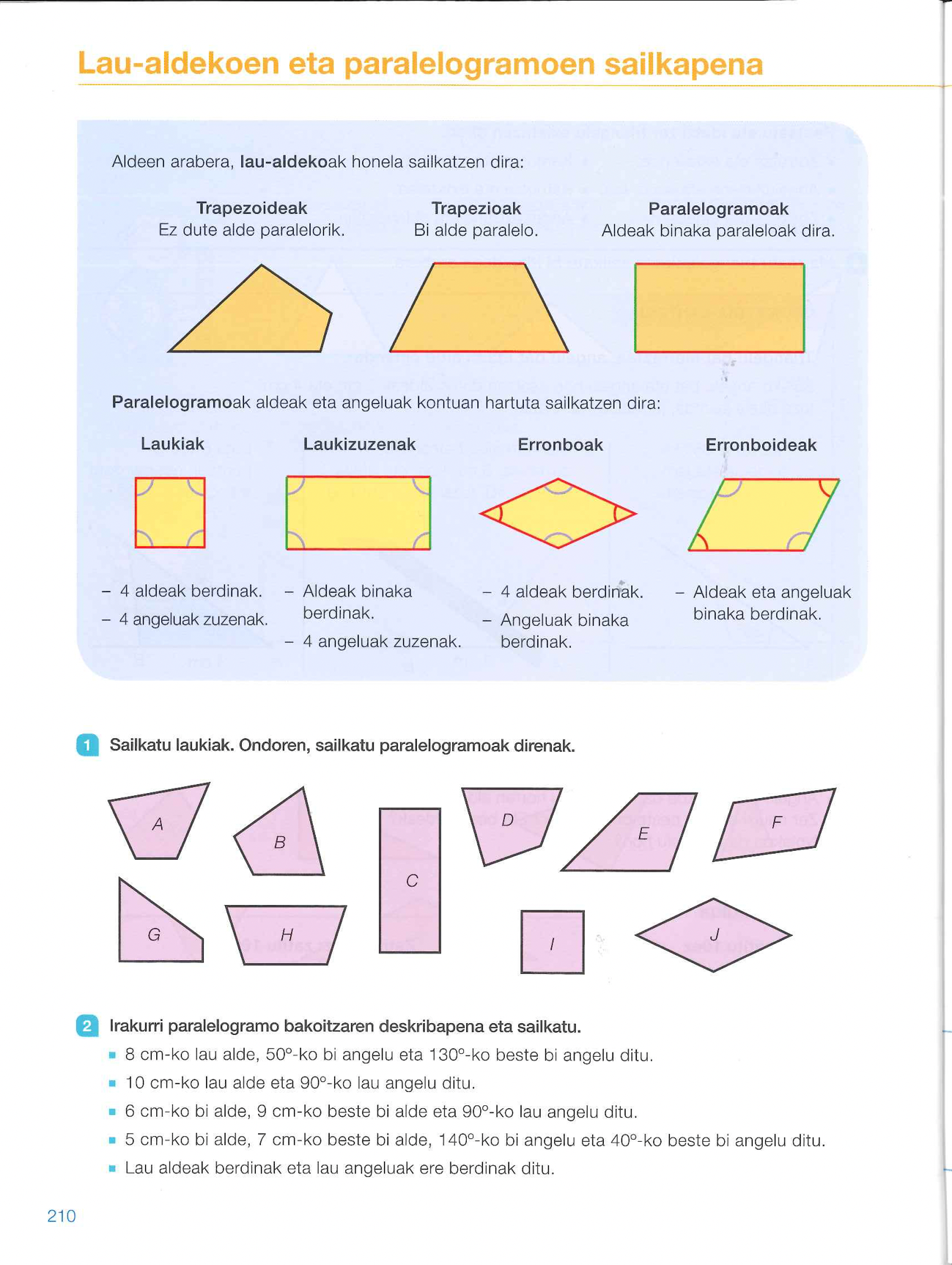 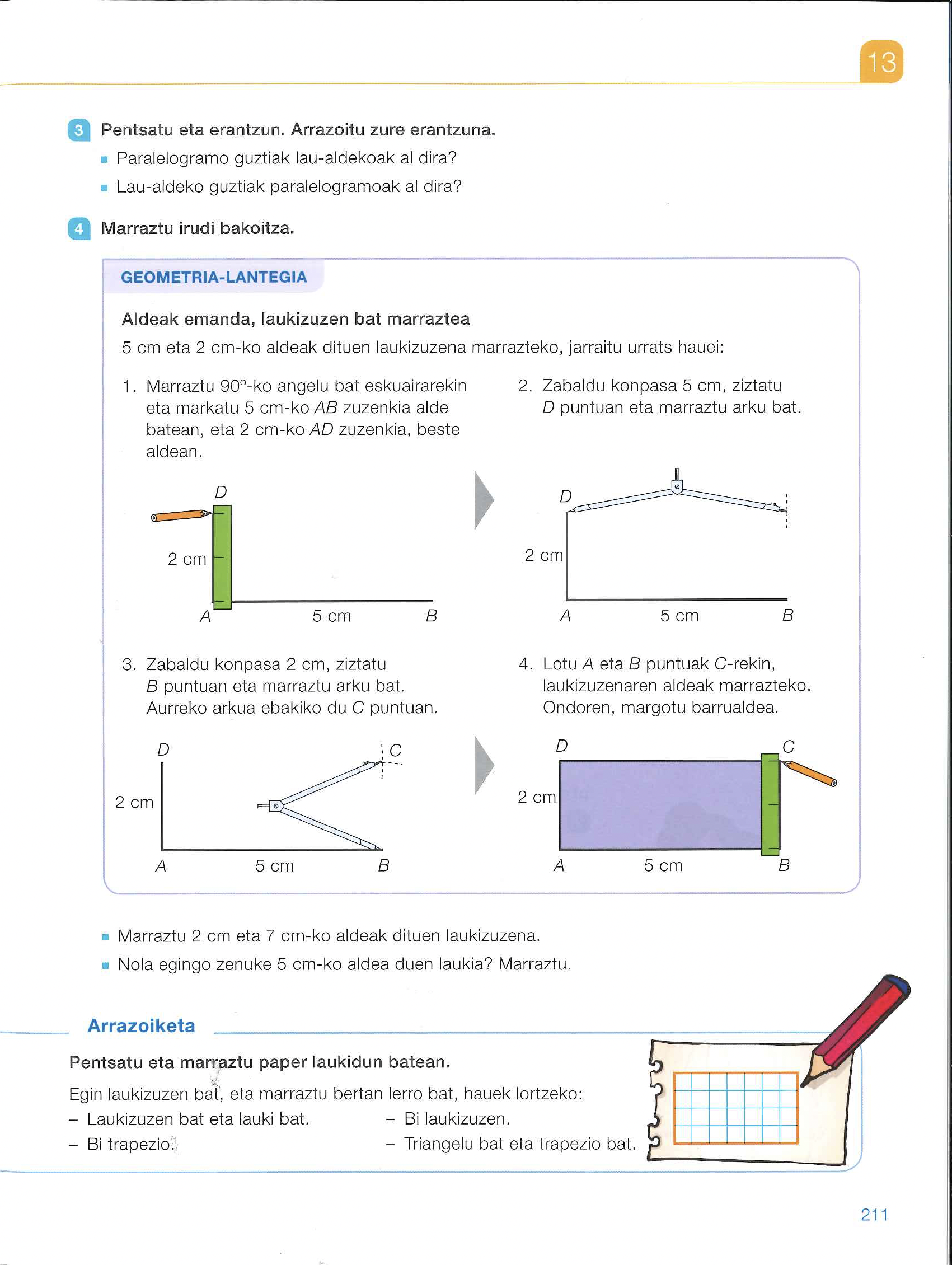 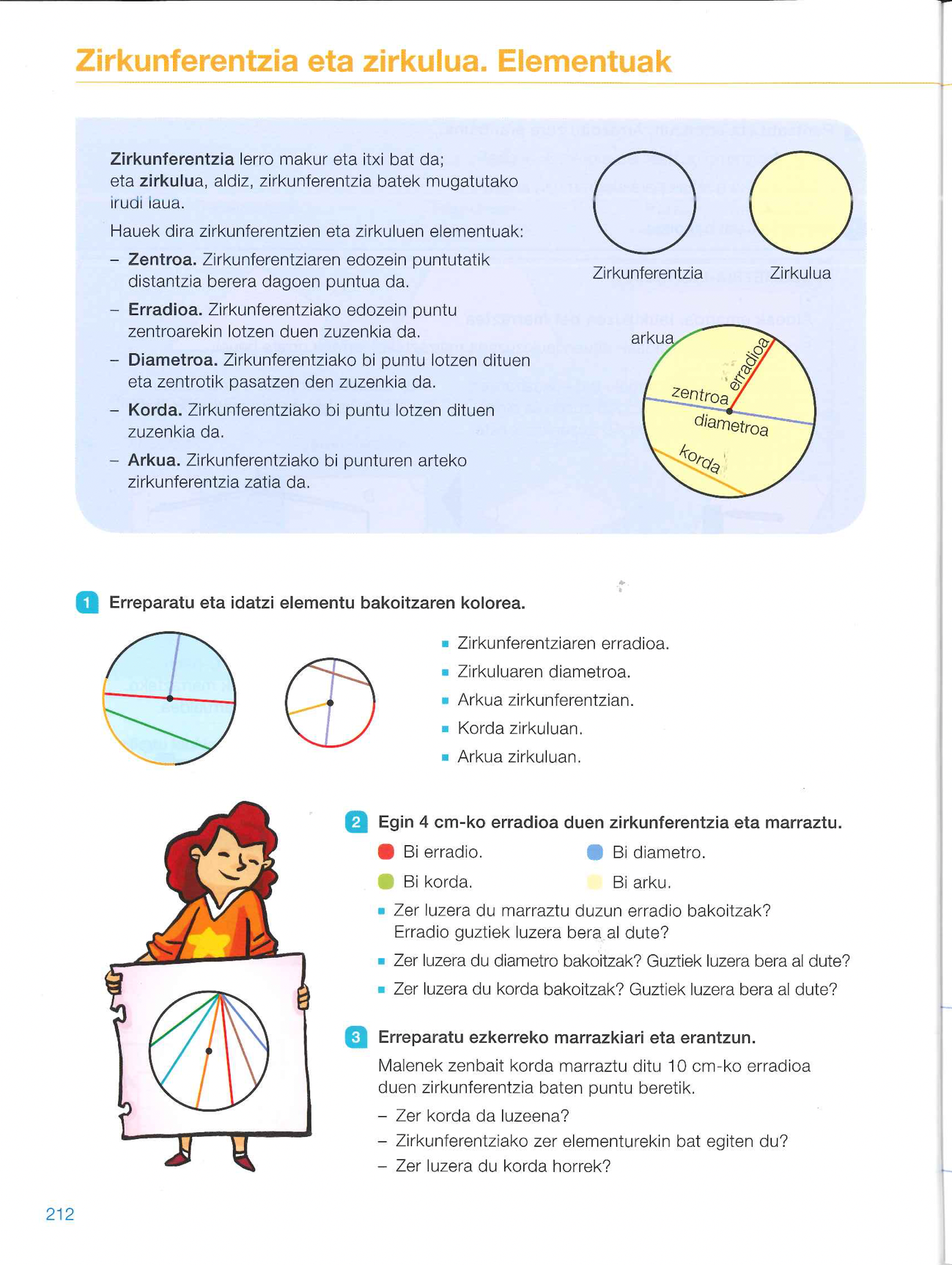 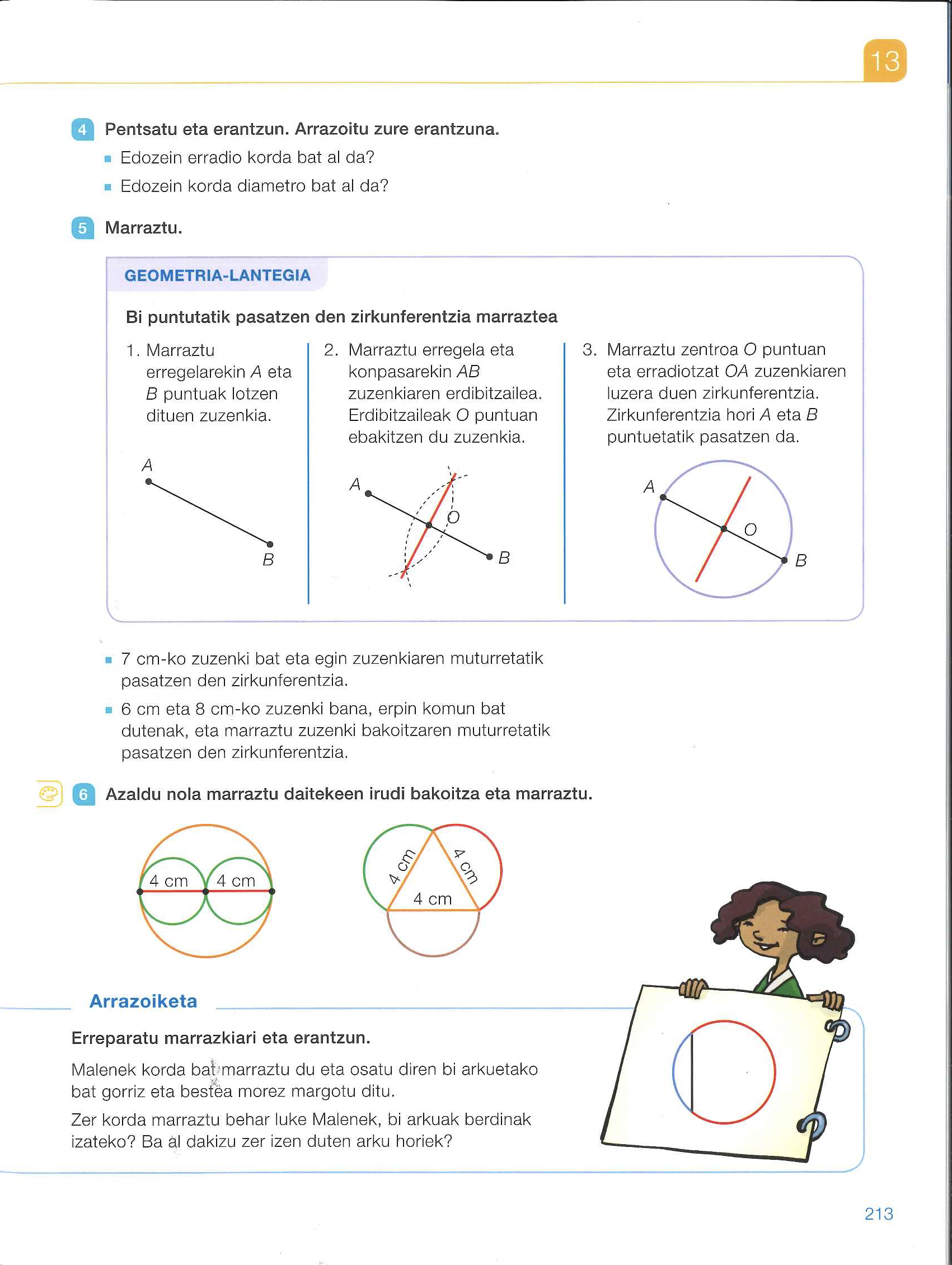 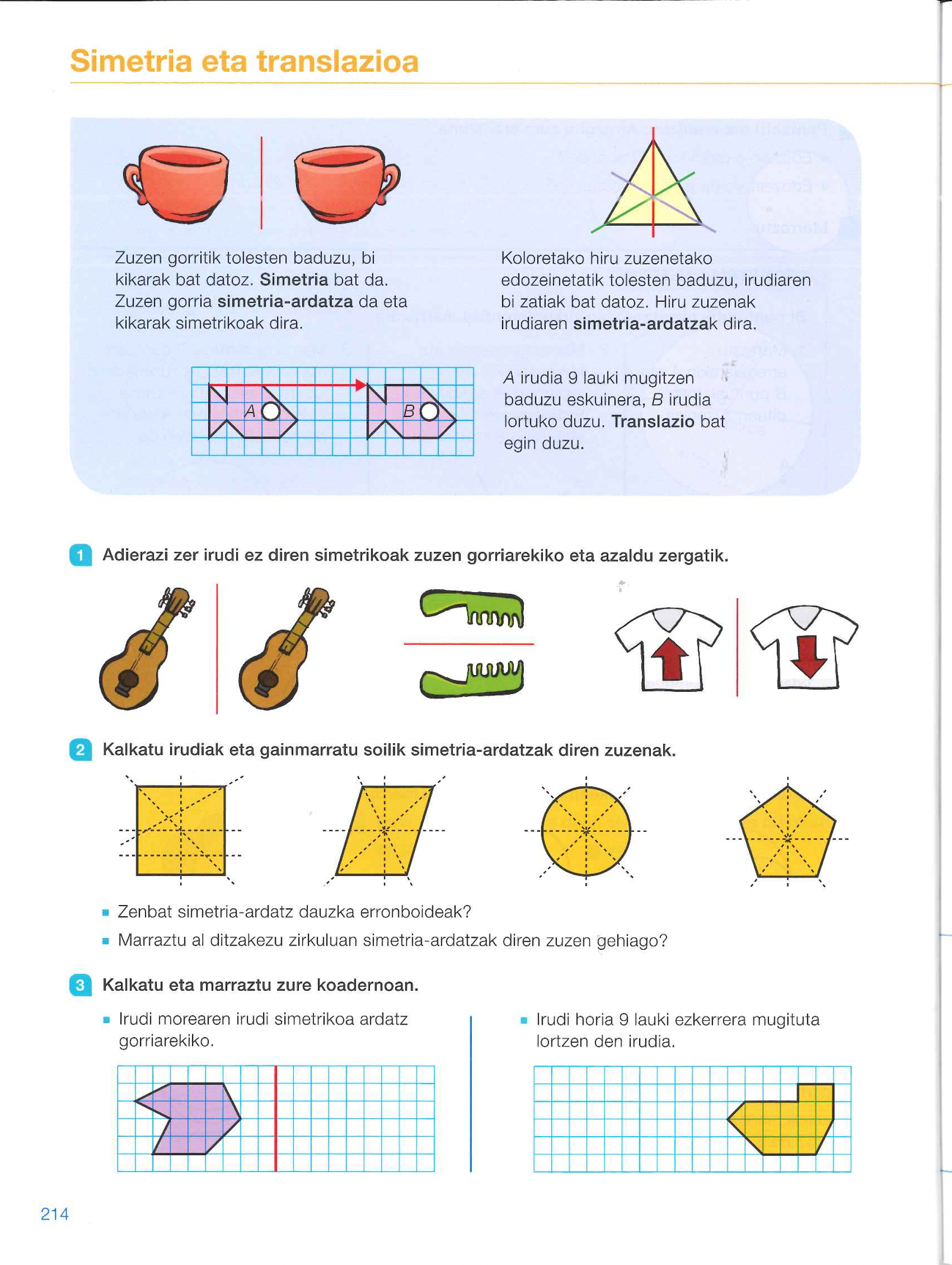 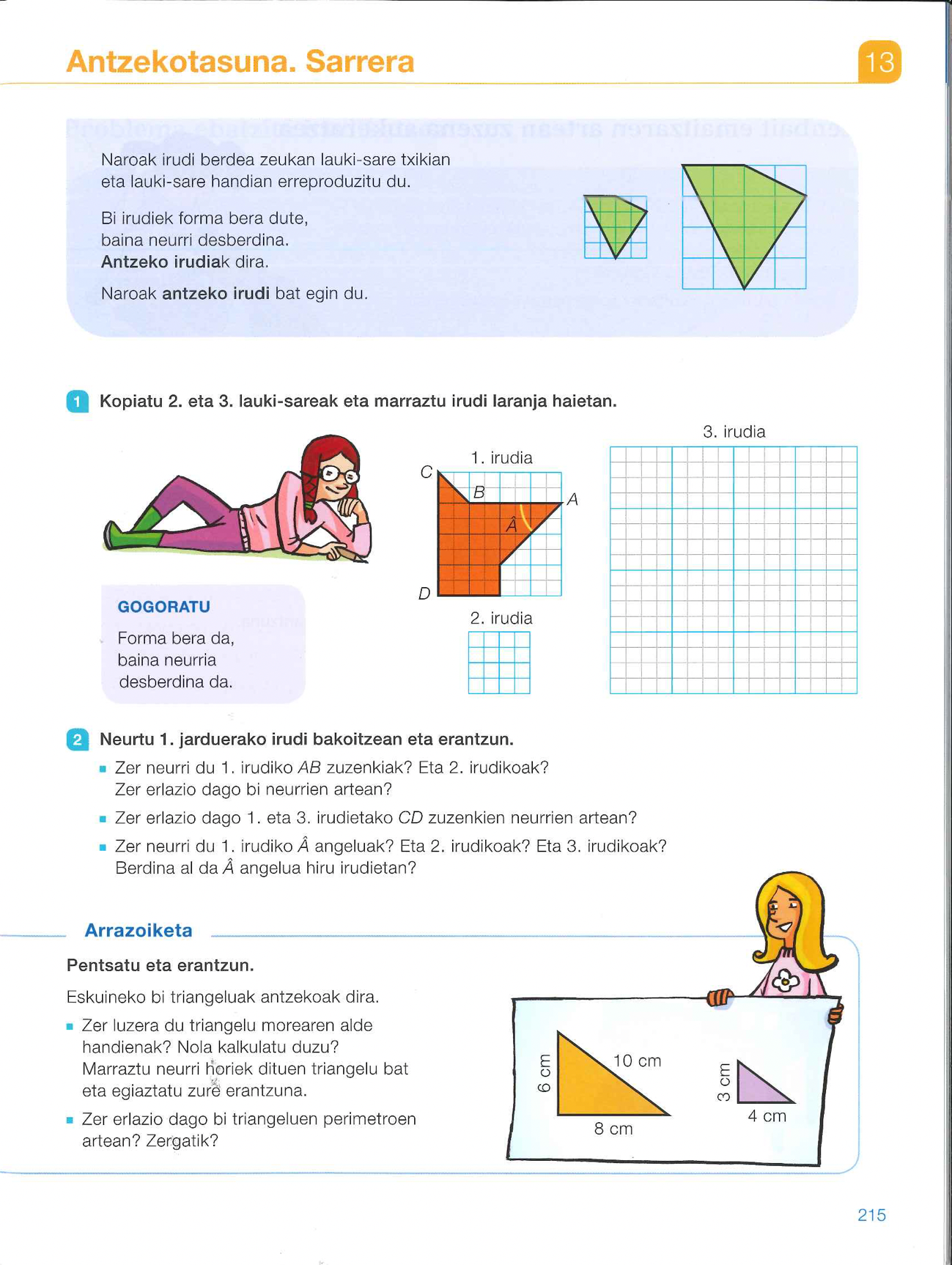 EUSKARA 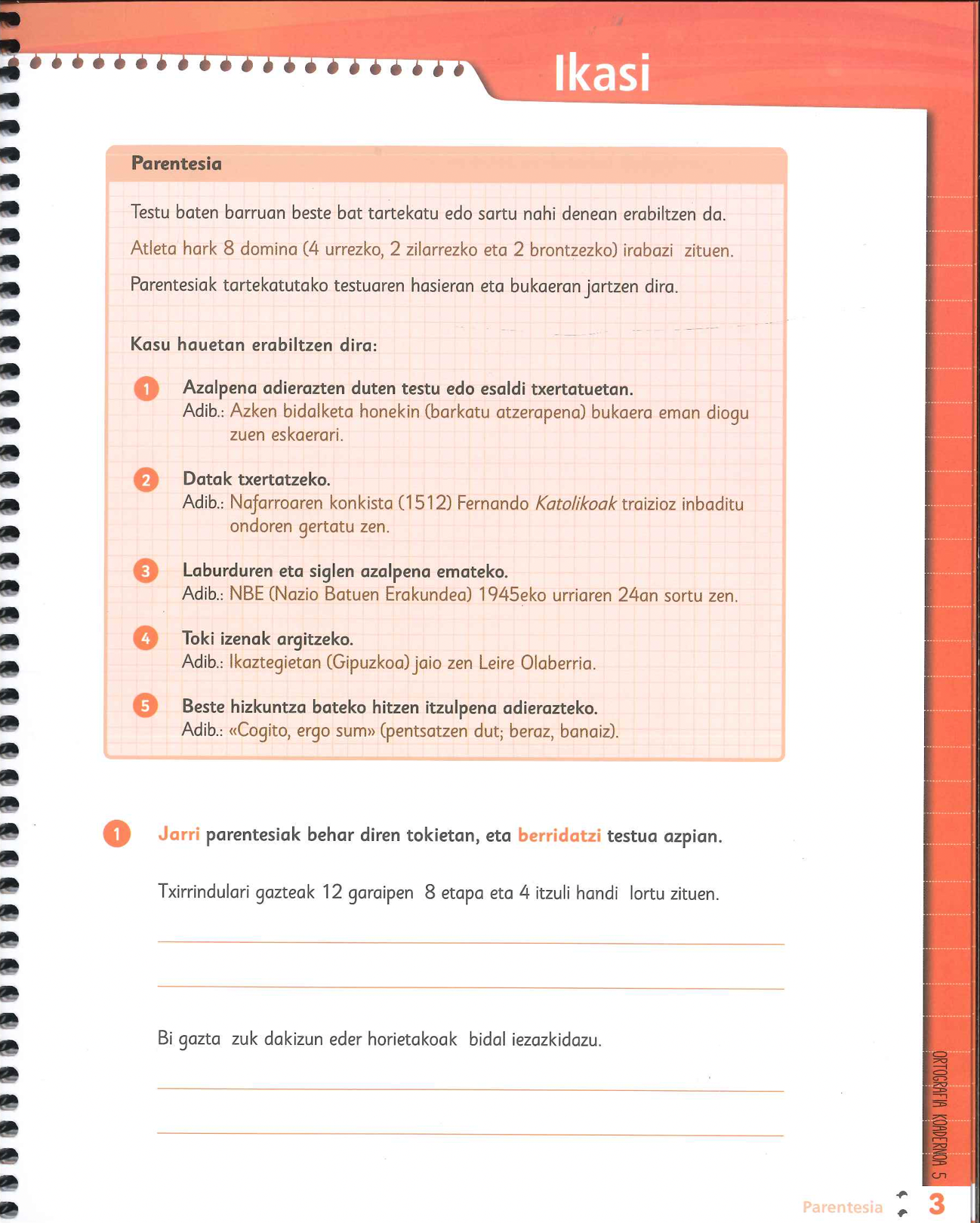 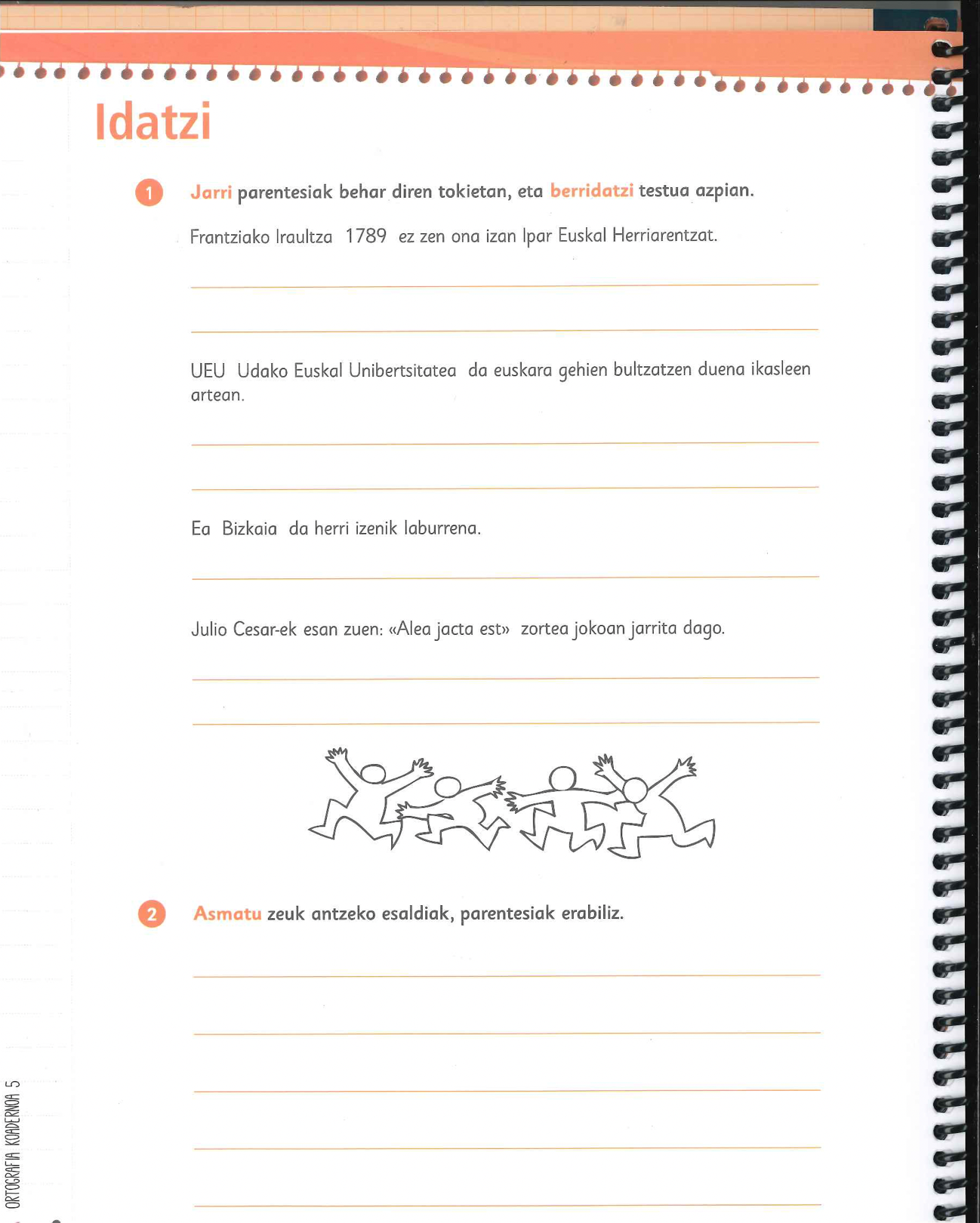 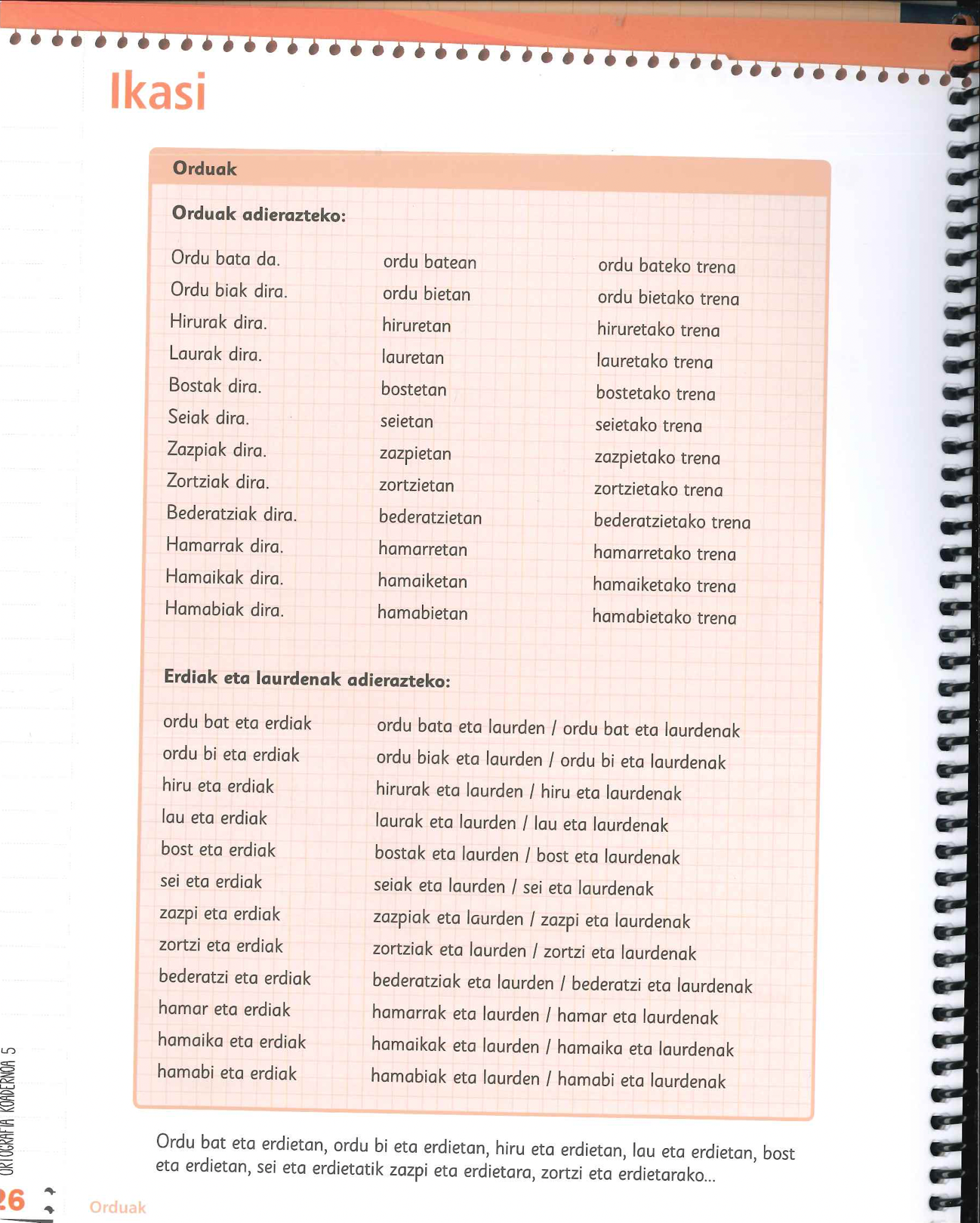 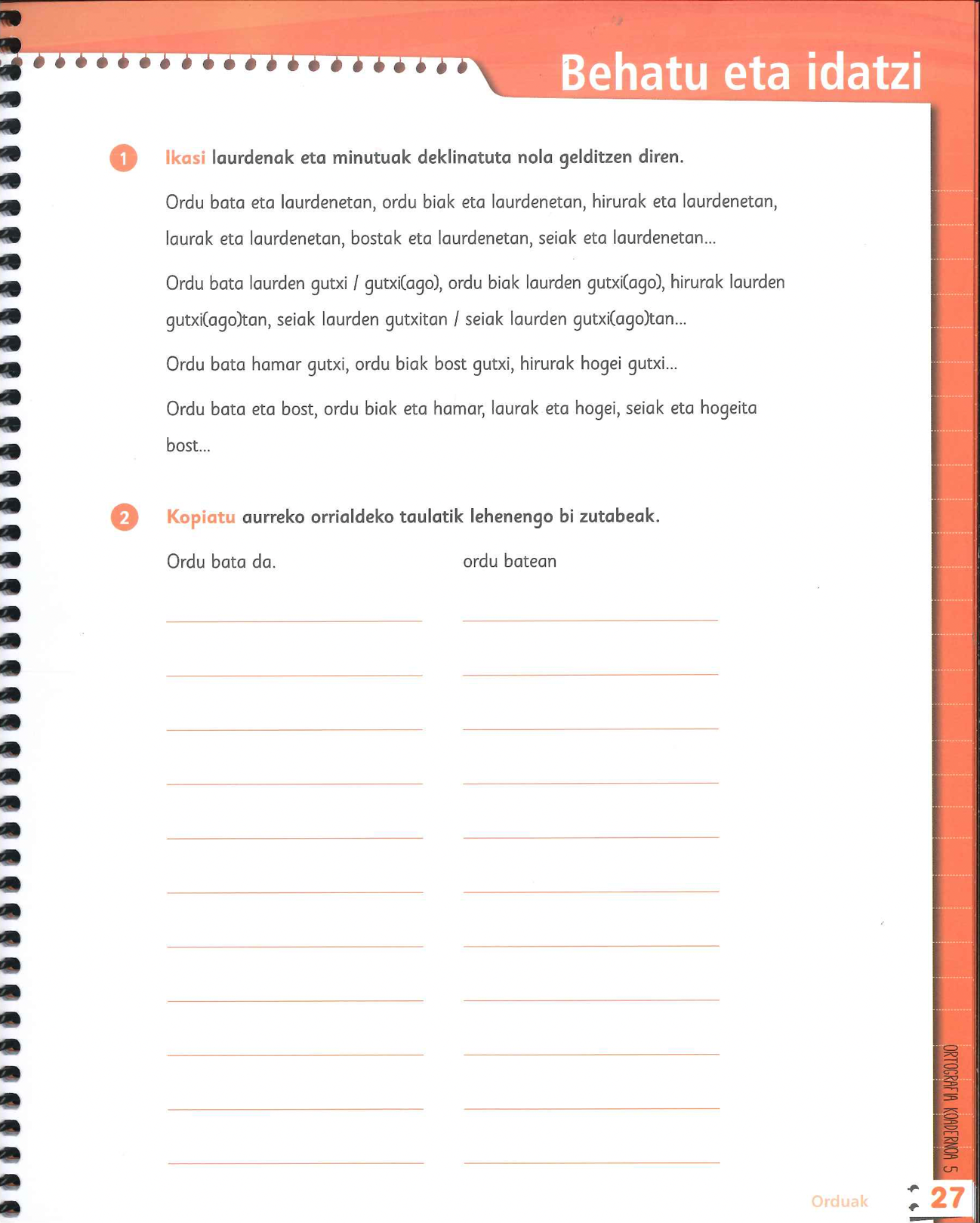 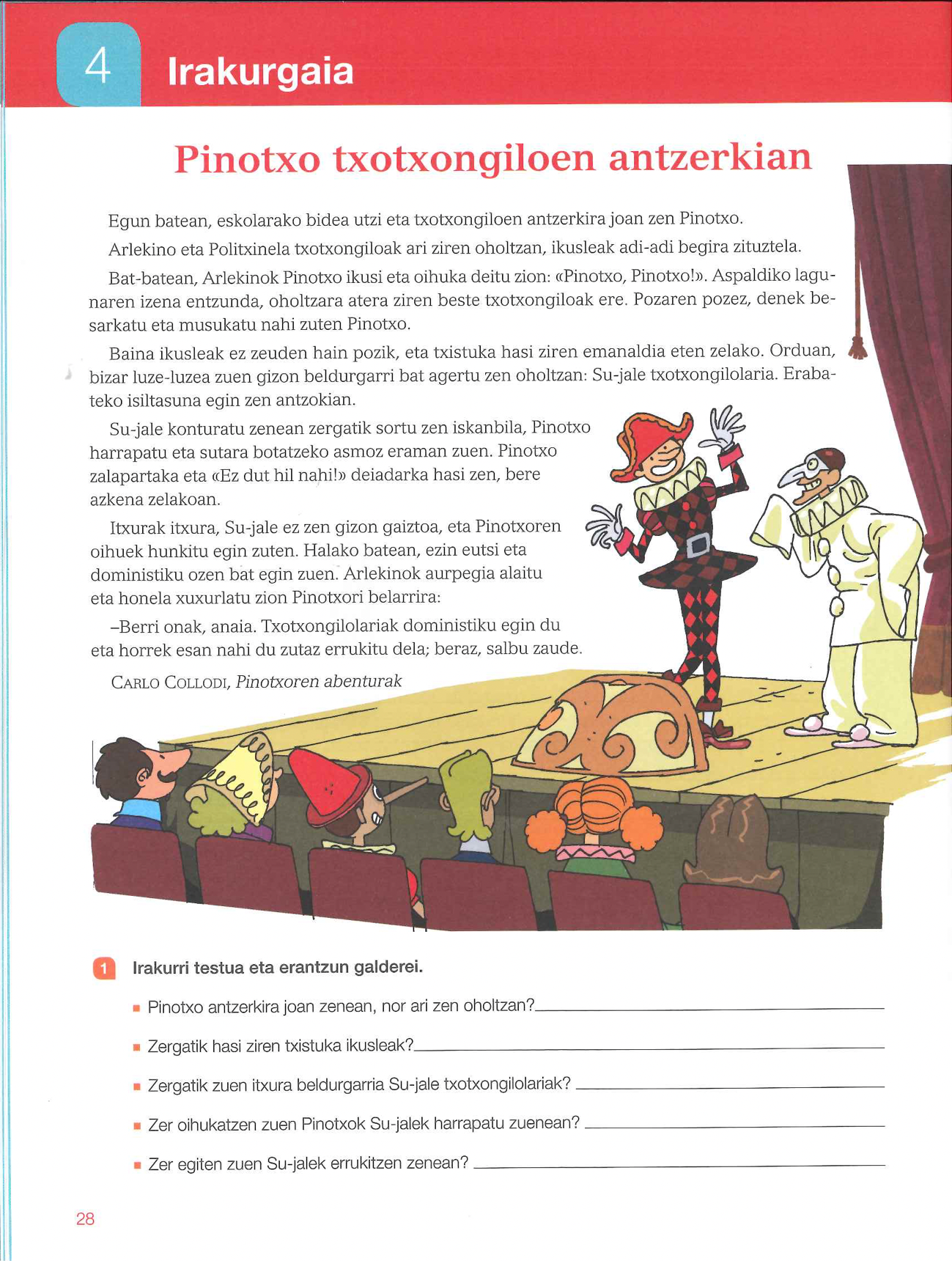 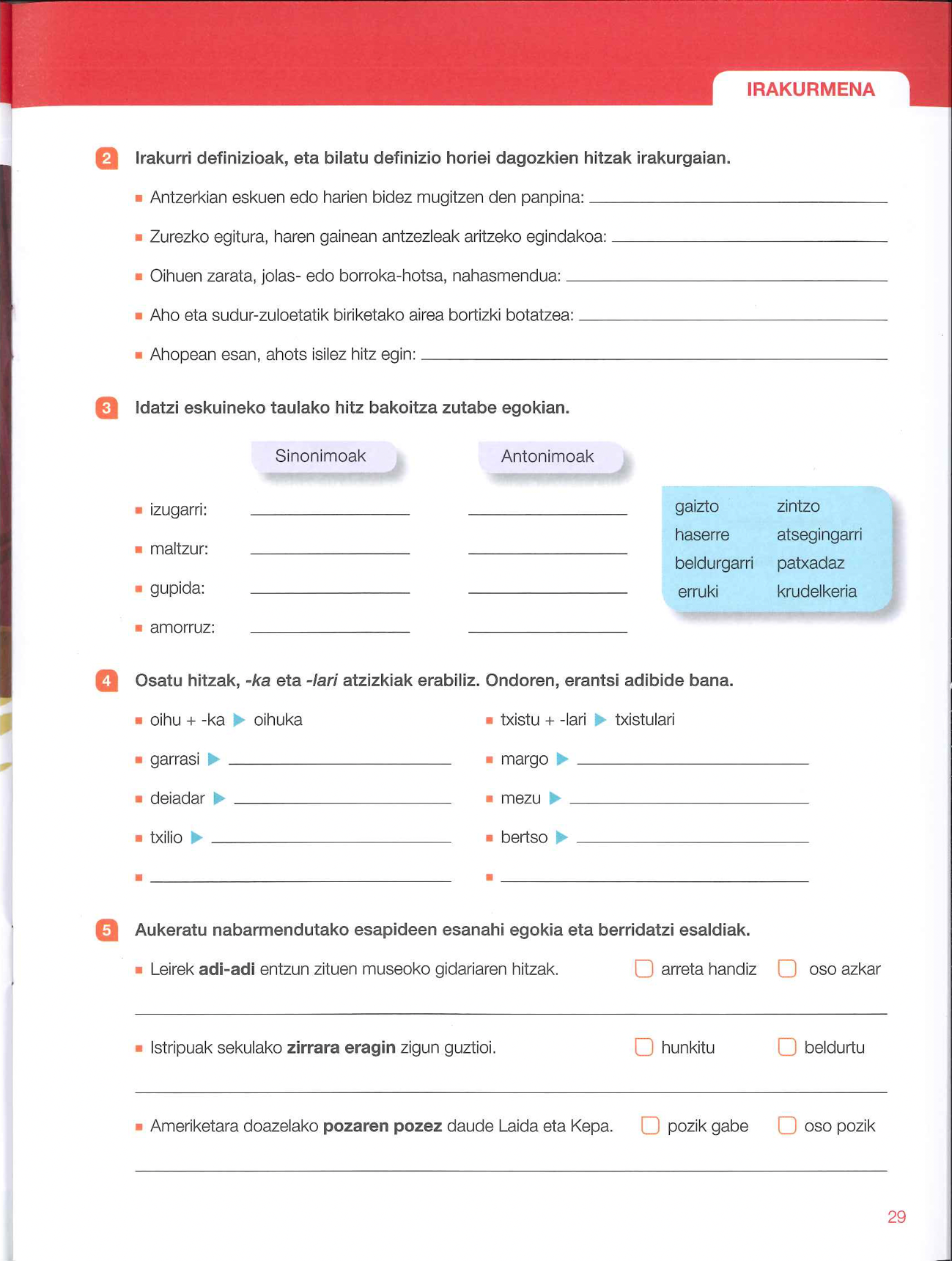 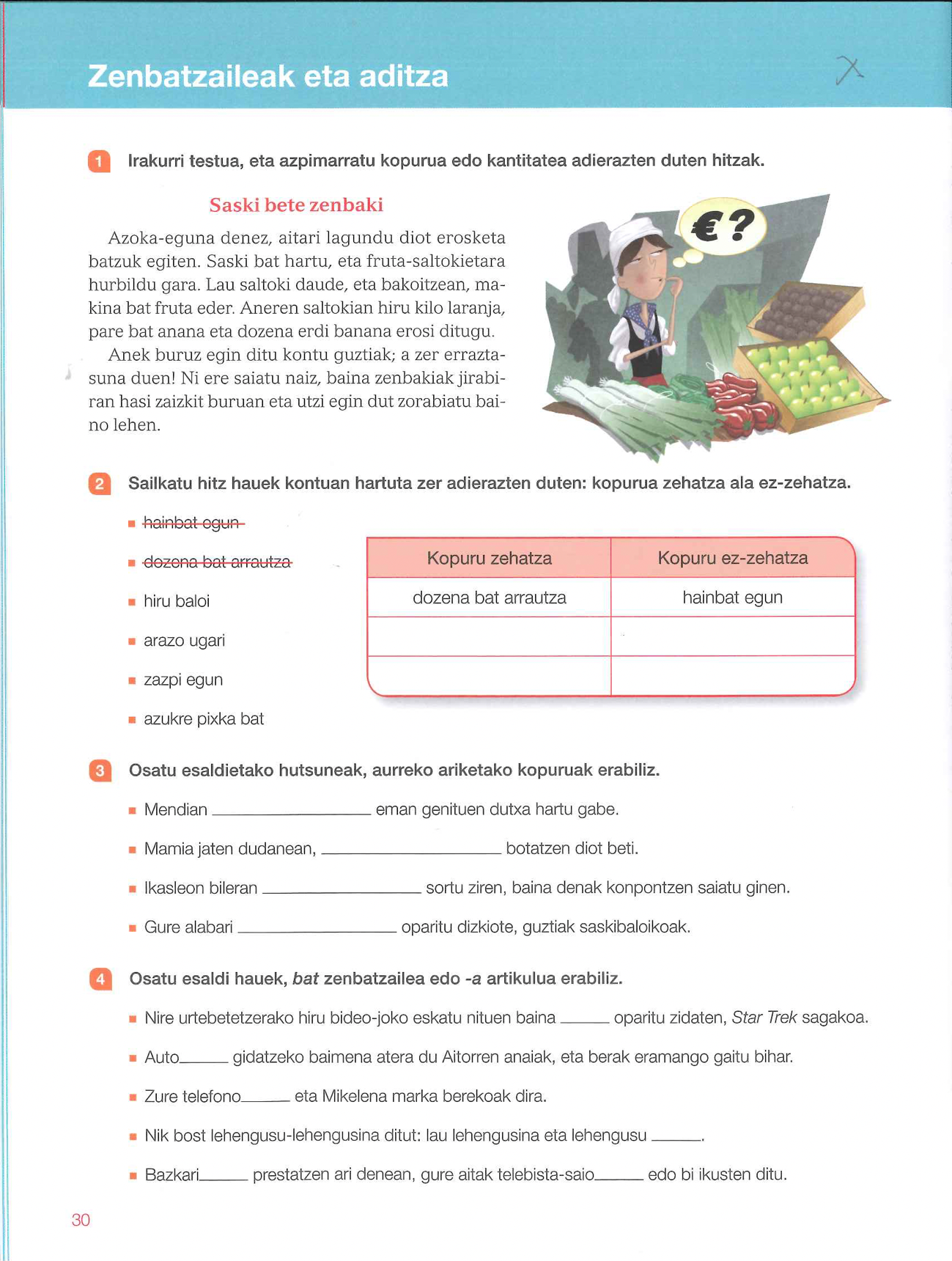 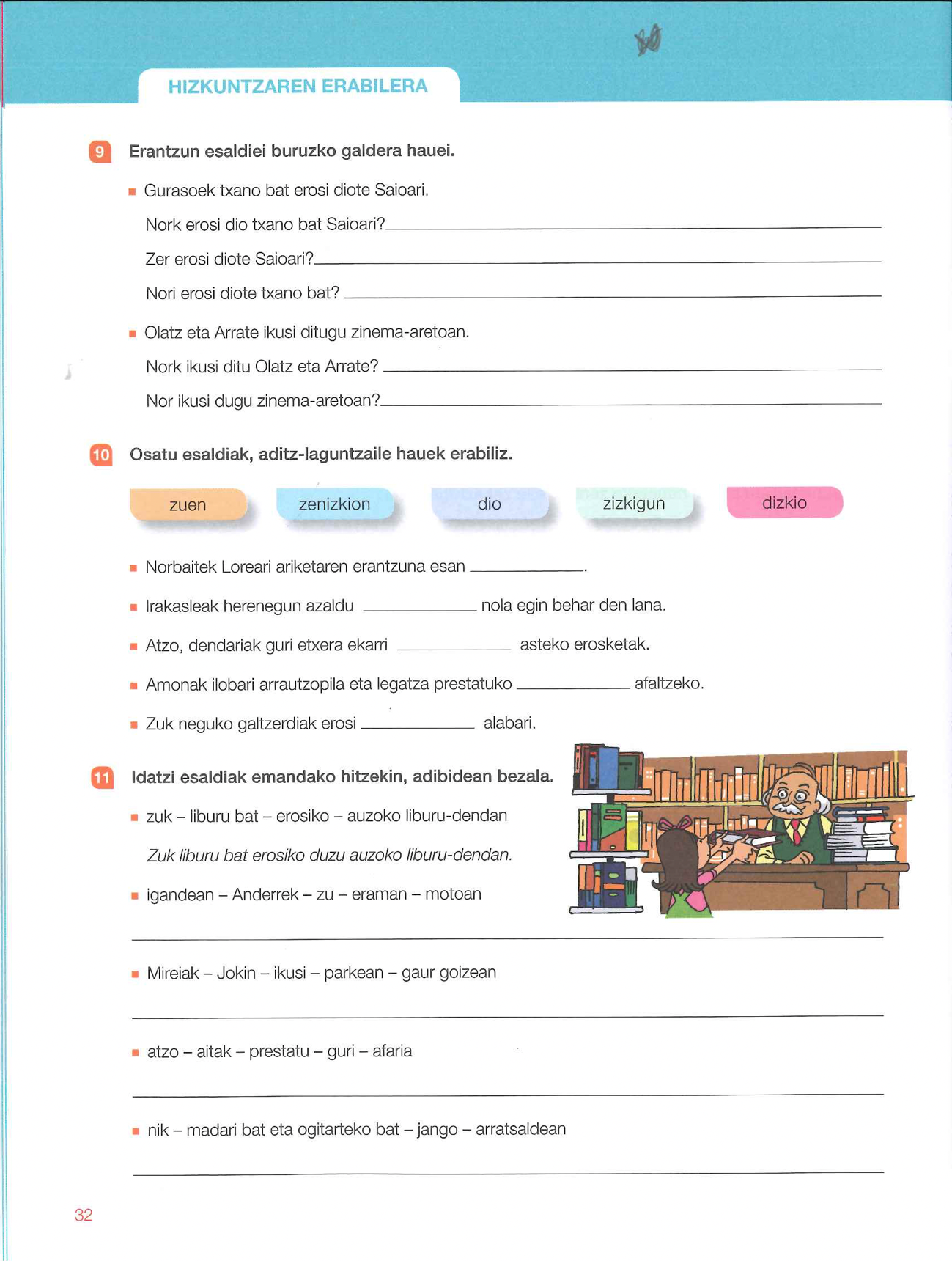 